ΑΝΑΚΟΙΝΩΣΗΤο Πρόγραμμα Σπουδών Φυσικοθεραπείας θα πραγματοποιήσειΟρκωμοσία Εξ αποστάσεως τηνΤετάρτη 25 Νοεμβρίου 2020 Οι φοιτητές που θέλουν να συμμετέχουν στην ορκωμοσία θα πρέπει να συμπληρώσουν την κάτωθι αίτηση μαζί με τα συνημμένα δικαιολογητικά έως την Τρίτη 10 Νοεμβρίου 2020. Σε περίπτωση που έχουν ήδη καταθέσει τα δικαιολογητικά θα πρέπει να αποστείλουν μόνο την αίτηση προκειμένου να δηλώσουν ότι θα συμμετέχουν στην ορκωμοσία. Η αίτηση να σταλεί  με email  στο g-physio@uth.grΣχετικά με την ακριβή ώρα και τη διαδικασία  της τελετής Ορκωμοσίας, καθώς και το πώς θα παραληφθούν τα πτυχία θα βγει νεότερη ανακοίνωση.ΕΚ ΤΗΣ ΓΡΑΜΜΑΤΕΙΑΣΟ/Η φοιτητής/τρια εντάχθηκε αυτοδίκαια στο ΠΑΝΕΠΙΣΤΗΜΙΟ ΘΕΣΣΑΛΙΑΣ, σύμφωνα με την παρ. 1 του άρθρου 12 του ν. 4589/2019 (ΦΕΚ 13/Α΄/29.01.2019) Η εκπαιδευτική λειτουργία του ανωτέρω προγράμματος σπουδών συνεχίζεται μεταβατικά σύμφωνα με την παρ. 2 του άρθρου 12 του ν. 4589/2019 (ΦΕΚ 13/Α΄/29.01.2019)Ο/Η φοιτητής/τρια εντάχθηκε αυτοδίκαια στο ΠΑΝΕΠΙΣΤΗΜΙΟ ΘΕΣΣΑΛΙΑΣ, σύμφωνα με την παρ. 1 του άρθρου 12 του ν. 4589/2019 (ΦΕΚ 13/Α΄/29.01.2019) Η εκπαιδευτική λειτουργία του ανωτέρω προγράμματος σπουδών συνεχίζεται μεταβατικά σύμφωνα με την παρ. 2 του άρθρου 12 του ν. 4589/2019 (ΦΕΚ 13/Α΄/29.01.2019)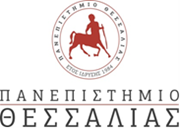 ΣΥΜΒΟΥΛΙΟ ΕΝΤΑΞΗΣ ΠροςΠρόγραμμα Σπουδών Φυσικοθεραπείας ΑΙΤΗΣΗΑΙΤΗΣΗ                    ΘΕΜΑ: ΕΚΔΟΣΗ ΠΤΥΧΙΟΥΕΠΩΝΥΜΟ………………………………………………………………….ΟΝΟΜΑ……………………………………………………………………..ΠΑΤΡΩΝΥΜΟ…………………………………………………………....ΜΗΤΡΩΝΥΜΟ…………………………………………………………….ΑΡΙΘΜΟΣ ΜΗΤΡΩΟΥ …………………………………….………...ΔΙΕΘΥΝΣΗ ΜΟΝΙΜΗΣ ΚΑΤΟΙΚΙΑΣ……………………………………………………………………………………………………………………………………………………………………………………………………………………….Τ.Κ……………………............ΤΗΛΕΦΩΝΑ:ΣΤΑΘΕΡΟ…………………………………………………...................ΚΙΝΗΤΟ……………………………………………………...................e-mail……………………………………………………………………......Λαμία  ………./………./202..Μετά την ολοκλήρωση των υποχρεώσεών μου βάσει του Προγράμματος Σπουδών του Τμήματος σας,  παρακαλώ να με συμπεριλάβετε στην ορκωμοσία των πτυχιούχων του Τμήματος που θα πραγματοποιηθεί στις 25-11-20Σας υποβάλλω :Δερματόδετο αντίγραφο πτυχιακής εργασίας (μαζί με CD)  Βεβαίωση της Βιβλιοθήκης	Ακαδημαϊκή Ταυτότητα   	Επιθυμώ :……. Θρησκευτικό όρκο……. Πολιτικό όρκοΟ/Η Αιτ……….ΣΥΜΒΟΥΛΙΟ ΕΝΤΑΞΗΣ ΠροςΠρόγραμμα Σπουδών Φυσικοθεραπείας ΑΙΤΗΣΗΑΙΤΗΣΗ                    ΘΕΜΑ: ΕΚΔΟΣΗ ΠΤΥΧΙΟΥΕΠΩΝΥΜΟ………………………………………………………………….ΟΝΟΜΑ……………………………………………………………………..ΠΑΤΡΩΝΥΜΟ…………………………………………………………....ΜΗΤΡΩΝΥΜΟ…………………………………………………………….ΑΡΙΘΜΟΣ ΜΗΤΡΩΟΥ …………………………………….………...ΔΙΕΘΥΝΣΗ ΜΟΝΙΜΗΣ ΚΑΤΟΙΚΙΑΣ……………………………………………………………………………………………………………………………………………………………………………………………………………………….Τ.Κ……………………............ΤΗΛΕΦΩΝΑ:ΣΤΑΘΕΡΟ…………………………………………………...................ΚΙΝΗΤΟ……………………………………………………...................e-mail……………………………………………………………………......Λαμία  ………./………./202..Μετά την ολοκλήρωση των υποχρεώσεών μου βάσει του Προγράμματος Σπουδών του Τμήματος σας,  παρακαλώ να με συμπεριλάβετε στην ορκωμοσία των πτυχιούχων του Τμήματος που θα πραγματοποιηθεί στις 25-11-20.Σας ενημερώνω ότι έχω ήδη προσκομίσει τα απαραίτητα δικαιολογητικά με προηγούμενη αίτηση μου. Επιθυμώ :……. Θρησκευτικό όρκο……. Πολιτικό όρκοΟ/Η Αιτ……….